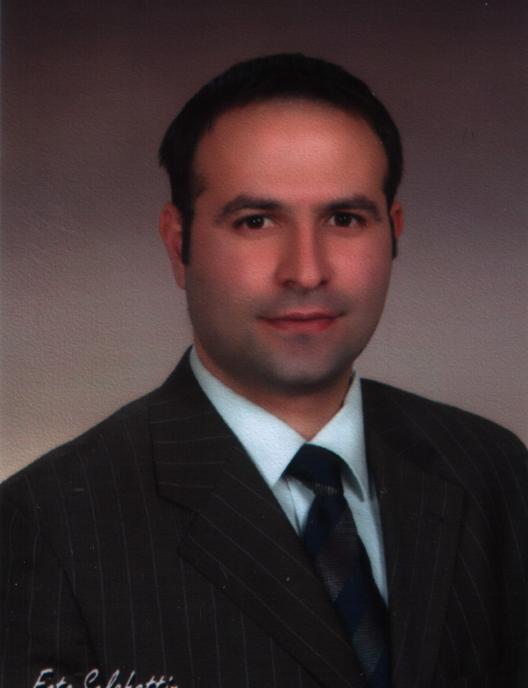 ÖZ GEÇMİŞ FORMUÖDoç. Dr. Mustafa KAHYAOĞLUAdı Soyadı: Fatih Ahmet ERULAŞDoğum Tarihi: 16/06/1976Unvan:Yrd.Doç.DrÖğrenim Durumu: DoktoraAkademik Unvanlar: Doktora6.  Yönetilen Yüksek Lisans ve Doktora Tezleri 6.1. Yüksek Lisans Tezleri 6.2. Doktora Tezleri7. Yayınlar 7.1. Uluslararası hakemli dergilerde yayınlanan makaleler (SCI & SSCI &ArtsandHumanities)	A.1 Yalcin, O., F. Karatas,  FA. Erulas,  E. Ozdemir “The levels of glutathione peroxidase, vitamin A, E, C and lipid peroxidation in patients with transitional cell carcinoma of the bladder” BJU Int. 93(6), 863-866 (2004).         A2.	Ipek U, Arslan EI, Obek E, Karatas F, Erulas FA” Determination of vitamin losses and degradation kinetics during composting” Process Biochemistry 40 (2), 621-624 (2005).       A3.Ozmen H., FA. Erulas, F. Karatas, .” Comparison of the concentration of trace metals (Ni, Zn, Co, Cu and Se), Fe, vitamins A, C and E, and lipid peroxidation in patients with prostate cancer” Clinical Chemistry and Laboratory Medicine 44 (2), 175-179 (2006).    A4.Karatas F., H. Kara, S. Servi Erulas FA.” Investigation of antioxidant vitamins (A, E, C) and lipid peroxidation levels in rats injected N-(1,3-benzothiazol-2-yl)-N-(4,5-dihydro-1H-imidazol-2-yl) amine” Molecules 10 (8), 922-928 (2005).    A5.	Karatas, F.,  E. Kaygusuzoglu, H. Yildiz, FA. Erulas” An investigation  of orotic acid levels in milk samples of subclinical mastitis cows” 2008 Archives of Physiology and Biochemistry7.2. Uluslararası diğer hakemli dergilerde yayınlanan makaleler 7.3. Uluslararası bilimsel toplantılarda sunulan ve bildiri kitabında (Proceedings) basılan bildiriler -10th Aegean Analytical Chemistry Days (AACD2016) (29th September-2 nd October 2016)7.4. Yazılan uluslararası kitaplar veya kitaplarda bölümler -7.5. Ulusal hakemli dergilerde yayınlanan makaleler - D1.	Öbek, E., ŞY. Tatar, H. Hasar, F. Karataş, FA. Erulaş “Tavuk Kesimhanesi Atıksu Arıtma Tesisi Giriş ve Çıkış Suları ile Arıtma Çamurundaki Vitamin Düzeylerinin Değerlendirilmesi” F. Ü. Fen ve Mühendislik Bilimleri Dergisi, 17 (2), 327-334 (2005)7.6. Ulusal bilimsel toplantılarda sunulan ve bildiri kitabında basılan bildiriler 1.	Karataş , F., H. Kara, S. Servi , T.R. Kıran , F.A. Erulaş “Benzimidazol Türevlerinin Ratların Antioksidan Vitamin ( A, E, C) İle MDA Düzeylerine ve GSH-Px Aktivitesine Etkilerinin Araştırılması” XVII. Ulusal Kimya Kongresi, BK-S20, İstanbul, 8-11 Eylül 2003 2.	Karataş, F.,  F.A.  Erulaş, O. Yalçın “Mesane Kanserinde A, E Vitamini, Selenyum, MDA ve GSH-Px” XVII. Ulusal Kimya Kongresi, BK-S41, İstanbul, 8-11 Eylül 20033.  Karataş, F., E. Yüksek, C. Bal, S. Servi, H. Kara, İ. Yılmaz, FA. Erulaş”   1,3,5-    Tiyadiazol substitüe imidazolin ve tiyosemikarbazon türevlerinin ratların (wistar) bazı kan parametrelerine etkilerinin araştırılması“   XX Ulusal Kimya Kongresi,BKP-20, Kayseri 4-8 Eylül 20064.   Karataş, F.,  E. Çöteli, H. Kara, S. Servi,  Fatih Ahmet Erulaş “3-pyrol-1H-indazol’ün ratların antioksidan vitaminler(A, E ve C), selenyum ve GSH-Px aktivitesine etkileri” XXI. Ulusal Kimya Kongresi, BIYP-034  Malatya 23-27  Ağustos 2007. 5.Tip 2 Diyabetik Hastaların Serum ve İdrar Orneklerinde BazıAnyonların İyon Kromatografisi ile Tayini Yrd. Doc. Dr. FATİH AHMET ERULAŞ, Prof. Dr. İBRAHİM YILMAZ, Prof. Dr. EMİR DONDER, Prof. Dr. FİKRET KARATAŞ, Prof. Dr. HABİBE OZMEN An-96 27. Ulusal Kimya Kongresi 23-28 Ağustos 2015 / Çanakkale6. Çevre Örneklerinde Cr(III) VE Cr(VI) Türlerinin IC-ICP-MS Sisteminde EserSeviyelerde Eş Zamanlı  Tayinleri Sabriye Sel, Fatih Ahmet Erulaş, Fatma Turak, Recai Göksu, Sezgin Bakırdere IV. Eser Analiz Kongresi P87 19-22 MAYIS 2016 SAKARYA	7.7. Diğer yayınlar 7.8. Uluslararası atıflar: 82 atıf8. Ulusal & Uluslararası Projeler 9. İdari Görevler -10. Bilimsel ve Mesleki Kuruluşlara Üyelikler -11. Ödüller: 2 kez tübitak teşvik ödülü12. Son iki yılda verdiğiniz lisans ve lisansüstü düzeydeki dersler için aşağıdaki tabloyu doldurunuz.Form bilgisayar ortamında doldurulacaktır.Derece Bölüm/ProgramÜniversite Yıl LisansFen Fakültesi/KimyaFırat Üniversitesi1999Yüksek LisansFen Fakültesi/KimyaFırat Üniversitesi2002DoktoraFen Fakültesi/KimyaFırat Üniversitesi2010Akademik Yıl Dönem Dersin Adı Haftalık Saati Haftalık Saati Öğrenci Sayısı Akademik Yıl Dönem Dersin Adı Teorik Uygulama Öğrenci Sayısı 2015-20161Genel kimya III44802015-20161Fen Bil.Lab uygulamaları22402015-20162015-20162016-20171Genel kimya III44802016-20171Bil.Des. Fen. Eğt3402016-20172016-20172016-2017